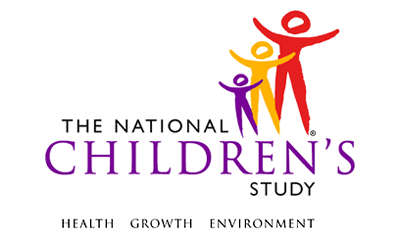 Father Interview This page intentionally left blank. Father InterviewTABLE OF CONTENTSINTERVIEW INTRODUCTION	1DEMOGRAPHICS: PART 1	2HOUSEHOLD COMPOSITION AND DEMOGRAPHICS: PART 2	8OCCUPATIONAL/HOBBY EXPOSURES	11INCOME	20SOCIAL RESOURCES	22TOBACCO USE	25ALCOHOL USE	27SELF- RATED HEALTH	28MENTAL HEALTH	37PATERNAL INVOLVEMENT	44MASCULINITY	49Father Interview INTERVIEW INTRODUCTION(TIME_STAMP_1) PROGRAMMER INSTRUCTION: INSERT DATE/TIME STAMPIN001/(PARTICIPANT_SEX). WHAT IS THE SEX OF THE FATHER?MALE	1FEMALE	2REFUSED	-1DON’T KNOW	-2INTERVIEWER INSTRUCTION:DO NOT ADMINISTER PARTICIPANT_SEX TO THE FATHER.IN002/(F_INT_READY). Are you ready to begin?YES		1NO		2	(TIME_STAMP_13)INTERVIEWER INSTRUCTION:DETERMINE IF BETTER TIME TO CONTACT FATHER FOR INTERVIEW. DEMOGRAPHICS: PART 1(TIME_STAMP_2) PROGRAMMER INSTRUCTION:INSERT DATE/TIME STAMPDE020A/(AGE_ELIG).PROGRAMMER INSTRUCTION: BASED ON DOB_CONFIRM OR PERSON_DOB FROM THE PARTICIPANT CONSENT AND VERIFICATION INSTRUMENT, CALCULATE AGE. USING KNOWN LOCAL AGE OF MAJORITY DETERMINE IF HE IS ELIGIBLE (AT LEAST AGE OF MAJORITY AND LESS THAN AGE 50 ); SET AGE_ELIG AS APPROPRIATEPARTICIPANT IS AGE-ELIGIBLE		1PARTICIPANT IS YOUNGER THAN AGE OF MAJORITY		2	(END)AGE ELIGIBILITY IS UNKNOWN		-6INTERVIEWER INSTRUCTION:IF AGE_ELIG =-6 FLAG CASE FOR SUPERVISOR REVIEW AT SC TO CONFIRM AGE ELIGIBILITY POST-INTERVIEW.DE030/(F_RELATE). Are you the child's…Biological father,…...		1 	(CURRENT_PARENT)Step father,		2 	(CURRENT_PARENT)Foster father or male guardian, or		3 	(CURRENT_PARENT)Do you have some other relationship to child?		-5 REFUSED		-1 	(CURRENT_PARENT)DON’T KNOW		-2 	(CURRENT_PARENT)DE030A/(F_RELATE_OTH). SPECIFY RELATIONSHIP TO CHILD__________________________________________REFUSED		-1DON’T KNOW		-2PROGRAMMER INSTRUCTION:LIMIT TEXT TO 255 CHARACTERS.DE035/(CURRENT_PARENT).  Not including your unborn child, are you the parent of any other children?YES		1NO		2REFUSED		-1’T KNOW		-2DE040/(F_MARISTAT). I’d like to ask about your marital status. Are you:INTERVIEWER INSTRUCTION: PROBE FOR CURRENT MARITAL STATUS.Married,		1Not married, but living together with a partner		2Never been married,		3	Divorced,		4	Separated, or		5	Widowed?		6	REFUSED		-1	DON’T KNOW		-2	PROGRAMMER INSTRUCTIONS:IF FIRST FATHER INTERVIEW, GO TO ETHNICITY.OTHERWISE, IF SUBSEQUENT FATHER INTERVIEW, GO to  THINK_RACE. DE070/(ETHNICITY). Do you consider yourself to be Hispanic, Latino/a or Spanish origin?INTERVIEWER INSTRUCTIONS: SELECT  THAT APPLY.PROBE: Anything else?No,  not of Hispanic, Latino, or Spanish origin		1Yes, Mexican, Mexican American, Chicano/a		2Yes, Puerto Rican		3Yes, Cuban		4Yes, Another Hispanic, Latino/a, or Spanish origin		5REFUSED	-1’T KNOW	-2DE080/(RACE). What race do you consider yourself to be? You may select one or more.INTERVIEWER INSTRUCTIONS: IF USING SHOWCARDS, REFER PARTICIPANT TO APPROPRIATE SHOWCARD.OTHERWISE, READ RESPONSE CATEGORIES TO PARTICIPANT.SELECT  THAT APPLY.CODE “OTHER” ONLY IF VOLUNTEERED.PROBE: Anything else?WHITE,		1BLACK OR AFRICAN AMERICAN,		2AMERICAN INDIAN OR ALASKA NATIVE,		3ASIAN INDIAN		4CHINESE		5FILIPINO		6JAPANESE		7KOREAN		8VIETNAMESE		9OTHER ASIAN		10NATIVE HAWAIIAN		11GUAMANIAN OR CHAMORRO		12OTHER PACIFIC ISLANDER		13SAMOAN		14SOME OTHER RACE		-5REFUSED		-1 ’T KNOW		-2 PROGRAMMER INSTRUCTIONS:IF RACE = ANY COMBINATION OF 1 THROUGH 15, GO TO THINK_RACE.IF RACE = ANY COMBINATION OF 1 THROUGH 15 AND -5, GO TO RACE_OTH.IF RACE = -5, GO TO RACE_OTH.IF RACE = -1 OR -2, DO NOT ALLOW ANY OTHER RESPONSES AND GO TO THINK_RACE.DE080A/(RACE_OTH).SPECIFY _____________________________REFUSED		-1’T KNOW		-2PROGRAMMER INSTRUCTION:LIMIT FREE TEXT TO 255 CHARACTERS.DE090/(THINK_RACE).  How often do you think about your race?Never		1Once a year		2Once a month		3Once a week		4Once a day		5Constantly		6REFUSED		-1’T KNOW		-2DE100/(TREAT_OTHER_RACES).	 Within the past 12 months, do you feel you were treated worse than, the same as, or better than people of other races?Worse than other races		1The same as other races		2Better than other races		3REFUSED		-1’T KNOW		-2DE110/(HCARE_OTHER_RACES).  Within the past 12 months, when seeking health care, do you feel your experiences were worse than, the same as, or better than for people of other races?Worse than other races		1The same as other races		2Better than other races		3No health care in past 12 months		-6REFUSED		-1’T KNOW		-2DE120/(PHYSICAL_SX_30D).  Within the past 30 days, have you experienced any physical symptoms for example, a headache, an upset stomach, tensing of your muscles, or a pounding heart as a result of how you were treated based on your race?YES		1NO		2REFUSED		-1’T KNOW		-2DE130/(EMOT_SX_30D).  Within the past 30 days, have you felt emotionally upset, for example angry, sad, or frustrated as a result of how you were treated based on your race;?YES		1NO		2REFUSED		-1’T KNOW		-2PROGRAMMER INSTRUCTIONS:IF FIRST FATHER INTERVIEW, GO TO ENGLISH_WELL.OTHERWISE, IF SUBSEQUENT FATHER INTERVIEW, GO TO HCD012.DE150/(ENGLISH_WELL).	How well do you speak English? Would you say…Very well,		1Well,		2Not well, or		3Not at all?		4REFUSED		-1’T KNOW		-2DE155/(ENGLISH_LANG).	Do you speak a language other than English at home?YES	1	NO	2		(DIFF_HEAR)REFUSED	-1		(DIFF_HEAR)’T KNOW	-2		(DIFF_HEAR)DE160/(OTHER_LANG).  What is this language?Spanish		1	(DIFF_HEAR)Other		-5REFUSED		-1 	(DIFF_HEAR)’T KNOW		-2	(DIFF_HEAR)DE160A/(OTHER_LANG_OTH).SPECIFY _____________________________REFUSED		-1’T KNOW		-2PROGRAMMER INSTRUCTION:LIMIT FREE TEXT TO 255 CHARACTERS.DE170/(DIFF_HEAR).  Are you deaf or do you have serious difficulty hearing?YES		1NO		2REFUSED		-1’T KNOW		-2DE180/(DIFF_SEE).   Are you blind or do you have serious difficulty seeing, even when wearing glasses?YES		1NO		2REFUSED		-1’T KNOW		-2DE190/(DIFF_CONCENTRATE).   Because of physical, mental, or emotional condition, do you have serious difficulty concentrating, remembering, or making decisions?YES		1NO		2REFUSED		-1’T KNOW		-2DE200/(DIFF_WALK).   Do you have serious difficulty walking or climbing stairs?YES		1NO		2REFUSED		-1’T KNOW		-2DE210/(DIFF_DRESS).  Do you have difficulty dressing or bathing?YES		1NO		2REFUSED		-1’T KNOW		-2DE220/(DIFF_ERRAND).  Because of a physical, mental, or emotional condition, do you have difficulty doing errands alone such as visiting a doctor’s office or shopping?YES		1NO		2REFUSED		-1’T KNOW		-2HOUSEHOLD COMPOSITION AND DEMOGRAPHICS: PART 2(TIME_STAMP_3) PROGRAMMER INSTRUCTIONS: INSERT DATE/TIME STAMPIF FIRST FATHER INTERVIEW, GO TO HCD001.  OTHERWISE, IF SUBSEQUENT FATHER INTERVIEW, GO TO HCD012.HCD001. These next questions are about your background and culture.HCD002/(BORN_US). Were you born in the United States?YES		1	(M_BORN_US)NO		2REFUSED		-1	 (M_BORN_US)’T KNOW		-2	 (M_BORN_US)HCD004/(TIME _US). About how long have you lived in the United States?INTERVIEWER INSTRUCTION: IF LESS THAN  YEAR, ENTER “00”.|___|___|YEARSREFUSED		-1’T KNOW		-2HCD005/(M_BORN_US). Was your mother born in the United States?YES		1NO		2REFUSED		-1’T KNOW		-2HCD007/(F_BORN_US). Was your father born in the United States?YES		1NO		2REFUSED		-1’T KNOW		-2HCD008/(F_PARENTS_14). When you were 14, were you living with your own mother and your own father? YES		1NO		2REFUSED		-1’T KNOW		-2HCD012. Now I’m going to {switch the subject and} ask about health insurance.PROGRAMMER INSTRUCTION:IF FIRST FATHER INTERVIEW, DISPLAY BRACKETED TEXT.HCD012A/(INSURE). Are you currently covered by any kind of health insurance or some other kind of health care plan?YES		1NO		2	(TIME_STAMP_4)REFUSED		-1	(TIME_STAMP_4)DON’T KNOW		-2	(TIME_STAMP_4)HCD013/(INS_EMPLOY). Do you currently have insurance through a current or former employer or union (of yourself or another family member)?YES		1NO		2REFUSED		-1’T KNOW		-2HCD014/(INS_PURCHASED). (Do you currently have:)	Insurance purchased directly from an insurance company (by yourself or another family member)?YES		1NO		2REFUSED		-1’T KNOW		-2HCD015/(INS_MEDICAID). (Do you currently have:)	Medicaid, Medical Assistance, or any kind of government-assistance plan for those with low incomes or a disability?YES		1NO		2REFUSED		-1’T KNOW		-2HCD016/(INS_TRICARE). (Do you currently have:)	TRICARE, VA, or other military health care?YES		1NO		2REFUSED		-1’T KNOW		-2HCD017/(INS_IHS). (Do you currently have:)	Indian Health Service?YES		1NO		2REFUSED		-1’T KNOW		-2HCD018/(INS_MEDICARE). (Do you currently have:)	Medicare, for people 65 and older, or people with certain disabilities?YES		1NO		2REFUSED		-1’T KNOW		-2HCD019/(INS_OTH). (Do you currently have:)	Any other type of health insurance or health coverage plan?YES 		1NO		2REFUSED		-1’T KNOW		-2OCCUPATIONAL/HOBBY EXPOSURES(TIME_STAMP_4) PROGRAMMER INSTRUCTION: INSERT DATE/TIME STAMPOH001. Now I’d like to ask some questions about work and income.OH004/(WORKING). Are you currently working any full or part-time jobs?YES		1NO		2	REFUSED		-1	DON’T KNOW		-2	PROGRAMMER INSTRUCTIONS:IF WORKING = 2, -1, OR -2, GO TO TIME_STAMP_5.IF WORKING = 1, GO TO WORK_HRS.OH008/(WORK_HRS). How many hours per week do you work? |___|___|HOURSREFUSED		-1’T KNOW		-2OH008A/(WORK_LEAVE). Does your employer make available to you paternity leave that will allow you to go back to your old job or one that pays the same as your old one?  YES		1NO		2	REFUSED		-1	DON’T KNOW		-2	OH008B/(JOB_STRESSFUL). How often do you find your work stressful?  Would you say always, often, sometimes, hardly ever, or never?ALWAYS		1OFTEN		2SOMETIMES		3HARDLY EVER		4NEVER		5REFUSED		-1’T KNOW		-2OH009/(JOB_SATISFIED). All in all, how satisfied are you with your job? Would you say very satisfied, somewhat satisfied, somewhat dissatisfied, or very dissatisfied?VERY SATISFIED		1SOMEWHAT SATISFIED		2SOMEWHAT DISSATISFIED		3VERY DISSATISFIED		4REFUSED		-1’T KNOW		-2OH010. Now I want to ask about any cleaning products, chemicals, pesticides, radiation, or bacteria or viruses that you may have worked around or used during the past 3 months at any job, school, or hobby.  Do not include regular household use. When answering these questions, please consider all jobs, schools, and hobbies that you do for at least 4 hours per week.OH011/(ANY_EXPOSURE). In the past 3 months, have you used or worked around any {cleaning products, such as bleach, ammonia, or detergents}/{chemicals, such as paints, fuels, solvents, oils, glues, or hair or nail products}/{pesticides that you’ve mixed or applied}/{dusts, including wood or mining dust}/{fumes or gases, such as from  anesthetic gases, ethylene oxide, welding or asphalt fumes, or engine exhaust}/{radiation, including x-rays, fluoroscopy, or radioisotopes}/{bacteria or viruses, such as those used in a laboratory setting}? INTERVIEWER INSTRUCTION:PROBE: Only include activities that you do for 4 hours per week or longer.IF NEEDED: Again, do not include regular household use.YES		1NO		2 REFUSED		-1DON’T KNOW		-2PROGRAMMER INSTRUCTIONS:BASED ON OH011 RESPONSE, LOOP THROUGH OH011-OH022 FOR CLEANING PRODUCTS, CHEMICALS, PESTICIDES, DUSTS, FUMES, RADIATION, AND BACTERIA. IF ANY_EXPOSURE ≠ 1 AND CYCLE  7, LOOP TO OH011 FOR NEXT CYCLE.IF ANY_EXPOSURE = 1 AND CYCLE = 7, GO TO TIME_STAMP_5. IF FIRST CYCLE, DISPLAY “cleaning products, such as bleach, ammonia, or detergents”.IF SECOND CYCLE, DISPLAY “chemicals, such as paints, fuels, solvents, oils, glues, or hair or nail products”.IF THIRD CYCLE, DISPLAY “pesticides that you’ve mixed or applied”.IF FOURTH CYCLE, DISPLAY “dusts, including wood or mining dust”.IF FIFTH CYCLE, DISPLAY “fumes or gases, such as from anesthetic gases, ethylene oxide, welding or asphalt fumes, or engine exhaust”.IF SIXTH CYCLE, DISPLAY “radiation, including x-rays, fluoroscopy, or radioisotopes”.IF SEVENTH CYCLE, DISPLAY “bacteria or viruses, such as those used in a laboratory setting”.OH012/(EXPOSURE_NAME). Please tell me the name of (or describe) the {cleaning products}/{chemicals}/{pesticides}/{dusts}/{fumes or gases}/{radiation}/{bacteria or viruses}?  NAME OR DESCRIPTION OF EXPOSUREREFUSED		-1DON’T KNOW		-2PROGRAMMER INSTRUCTIONS:IF FIRST CYCLE, DISPLAY “cleaning products”. IF SECOND CYCLE, DISPLAY “chemicals”.IF THIRD CYCLE, DISPLAY “pesticides”.IF FOURTH CYCLE, DISPLAY “dusts”.IF FIFTH CYCLE, DISPLAY “fumes or gases”.IF SIXTH CYCLE, DISPLAY “radiation”.IF SEVENTH CYCLE, DISPLAY “bacteria or viruses”.OH013/(HANDLE_DIRECT). Do you handle or work directly with the {cleaning products}/{chemicals}/{pesticides}/{dusts}/{fumes or gases}/{radiation}/{bacteria or viruses} or do you just work around it?  INTERVIEWER INSTRUCTION:IF NEEDED: By handle or work with we mean, touch, pour or work directly with the product.HANDLE DIRECTLY 
(POUR, TOUCH, ETC.) 		1	(EXPOSURE_PPE)JUST  WORK AROUND
THE MATERIAL		2	(EXPOSURE_PPE)OTHER 		-5REFUSED		-1	(EXPOSURE_PPE)DON’T KNOW		-2	(EXPOSURE_PPE)PROGRAMMER INSTRUCTIONS:IF FIRST CYCLE, DISPLAY “cleaning products”. IF SECOND CYCLE, DISPLAY “chemicals”.IF THIRD CYCLE, DISPLAY “pesticides”.IF FOURTH CYCLE, DISPLAY “dusts”.IF FIFTH CYCLE, DISPLAY “fumes or gases”.IF SIXTH CYCLE, DISPLAY “radiation”.IF SEVENTH CYCLE, DISPLAY “bacteria or viruses.”OH013A/(HANDLE_DIRECT_OTH). OTHER SPECIFY ____________________________________________REFUSED 		-1DON’T KNOW		-2PROGRAMMER INSTRUCTION:LIMIT FREE TEXT TO 255 CHARACTERS.OH014/(EXPOSURE_PPE). Now thinking of the {cleaning products}/{chemicals}/{pesticides}/{dusts}/{fumes or gases}/{radiation}/{bacteria or viruses} that you just mentioned, during the past 3 months, how often did you wear or use personal protective equipment to protect yourself from the {cleaning products}/{chemicals}/{pesticides}/{dusts}/{fumes or gases}/{radiation}/{bacteria or viruses}?  By personal protective equipment, I mean things like gloves, dust masks, goggles, aprons, lab coats, or other protective clothing. Would you say you always, often, rarely, or never use personal protective equipment? ALWAYS		1OFTEN		2RARELY		3NEVER	..	4	(VENTILATION)REFUSED		-1	(VENTILATION)DON’T KNOW		-2	(VENTILATION)PROGRAMMER INSTRUCTIONS:IF FIRST CYCLE, DISPLAY “cleaning products”.IF SECOND CYCLE, DISPLAY “chemicals”.IF THIRD CYCLE, DISPLAY “pesticides”.IF FOURTH CYCLE, DISPLAY “dusts”.IF FIFTH CYCLE, DISPLAY “fumes or gases”.IF SIXTH CYCLE, DISPLAY “radiation”.IF SEVENTH CYCLE, DISPLAY “bacteria or viruses”.OH015/(PPE_TYPE).  Please tell me which types of protective clothing or equipment you have worn. INTERVIEWER INSTRUCTION:PROBE: Any other protective clothing or equipment? SELECT ALL THAT APPLY.Gloves		1	(VENTILATION)Overalls		2	(VENTILATION)Overcoat/lab coat/ smock/apron		3	(VENTILATION)Dust mask		4	(VENTILATION)Respirator	5 (RESPIRATOR)Goggles/safety glasses/face shield		6	(VENTILATION)Work boots/shoes		7	(VENTILATION)Lead apron		8	(VENTILATION)Something else		-5	REFUSED		-1	(VENTILATION)DON’T KNOW		-2	(VENTILATION)OH015A/(PPE_TYPE_OTH). OTHER SPECIFY ____________________________________________REFUSED 		-1DON’T KNOW		-2PROGRAMMER INSTRUCTION:LIMIT FREE TEXT TO 255 CHARACTERS.IF PPE_TYPE = -5, 5, AND ANY COMBINATION OF 1-8, GO TO RESPIRATOR.OTHERWISE, GO TO VENTILATION.OH016/(RESPIRATOR).  What type of respirator was it?  Was it…A half-mask chemical cartridge
 respirator, which is 
silicone or rubber 
and covers your mouth and nose,		1	(VENTILATION)A full-mask chemical
 cartridge respirator, 
which is silicone or 
rubber and covers your 
eyes, nose, and mouth,		2	(VENTILATION)An air-supplied or 
SCBA respirator, or 		3	(VENTILATION)Some other kind of respirator?		-5REFUSED		-1	(VENTILATION)DON’T KNOW		-2	(VENTILATION)OH016A/(RESPIRATOR_OTH). OTHER SPECIFY ____________________________________________REFUSED 		-1DON’T KNOW		-2PROGRAMMER INSTRUCTION:LIMIT FREE TEXT TO 255 CHARACTERS.OH017/(VENTILATION).  Is there any kind of a ventilation system to remove exhaust, dust, smoke or fumes from the area? By ventilation system we mean purposely opening windows or doors, using a fume hood, or other ventilation system.YES		1NO		2	(DIRTY_CLOTHES)REFUSED		-1	(DIRTY_CLOTHES)DON’T KNOW		-2	(DIRTY_CLOTHES)OH018/(VENT_TYPE).  What ventilation systems are used to remove exhaust, dust, smoke or fumes from the area? Is there…INTERVIEWER INSTRUCTION:SELECT ALL THAT APPLY.General ventilation, 
meaning open doors
 or windows, fans, etc,		1	(DIRTY_CLOTHES)A regular ventilation
 system for building and 
room heating and cooling,	 	2	(DIRTY_CLOTHES)A fume hood, lab hood, 
or other partially 
enclosed equipment,		3	(DIRTY_CLOTHES)A glove box or other 
totally enclosed equipment,		4	(DIRTY_CLOTHES)A portable exhaust hose
 or tube, such as those used 
for welding or to attach to 
vehicle tailpipe, or		5	(DIRTY_CLOTHES)Some other type of 
ventilation system?		-5REFUSED		-1	(DIRTY_CLOTHES)DON’T KNOW		-2	(DIRTY_CLOTHES) OH018A/(VENT_TYPE_OTH). OTHER SPECIFY ____________________________________________REFUSED 		-1DON’T KNOW		-2PROGRAMMER INSTRUCTION:LIMIT FREE TEXT TO 255 CHARACTERS.OH019/(DIRTY_CLOTHES).  Now thinking of the {cleaning products}/{chemicals}/{pesticides}/{dusts}/{fumes or gases}/{radiation}/{bacteria or viruses}, do you ever routinely come home with dirty or stained skin, work clothes, or shoes?  By “dirty” or “stained” we mean your skin or clothes have dust, grease, or other visible chemical spots on them.           YES		  1  			NO		2		           REFUSED		   -1	DON’T KNOW		   -2 PROGRAMMER INSTRUCTIONS:IF FIRST CYCLE, DISPLAY “cleaning products”.IF SECOND CYCLE, DISPLAY “chemicals”.IF THIRD CYCLE, DISPLAY “pesticides”.IF FOURTH CYCLE, DISPLAY “dusts”.IF FIFTH CYCLE, DISPLAY “fumes or gases”.IF SIXTH CYCLE, DISPLAY “radiation”.IF SEVENTH CYCLE, DISPLAY “bacteria or viruses”.IF DIRTY_CLOTHES = 2, -1, OR -2, GO TO PROGRAMMER INSTRUCTIONS AFTER WASH_SEPARATE.OH020. During the past 3 months, how often do you come home with the {cleaning products}/{chemicals}/{pesticides}/{dusts}/{fumes or gases}/{radiation}/{bacteria or viruses} mentioned…PROGRAMMER INSTRUCTIONS:IF FIRST CYCLE, DISPLAY “cleaning products”.IF SECOND CYCLE, DISPLAY “chemicals”.IF THIRD CYCLE, DISPLAY “pesticides”.IF FOURTH CYCLE, DISPLAY “dusts”.IF FIFTH CYCLE, DISPLAY “fumes or gases”.IF SIXTH CYCLE, DISPLAY “radiation”.IF SEVENTH CYCLE, DISPLAY “bacteria or viruses”.OH020A/(DIRTY_HANDS).  On your hands or skin? Would you say…           Every day,		  1  			5-6 times a week,		2	3-4 times a week,		3	1-2 times a week, or		4	Never?		5           REFUSED		 -1	DON’T KNOW		 -2 OH020B/(DIRTY_SHOES).  On your work shoes that you wear inside your home? Would you say…           Every day,		  1  			5-6 times a week,		2	3-4 times a week,		3	1-2 times a week, or		4	Never?		5           REFUSED		 -1	DON’T KNOW		 -2 OH020C/(DIRTY_CLOTHES).  On your work clothes that you wear inside your home? Would you say…           Every day,		  1  			5-6 times a week,		2	3-4 times a week,		3	1-2 times a week, or		4	Never?		5           REFUSED		 -1	DON’T KNOW		 -2 OH021/(WASH_CLOTHES).  How often do you wash the work clothes that have been soiled with {cleaning products}/{chemicals}/{pesticides}/{dusts}/{fumes or gases}/{radiation}/{bacteria or viruses} at home?	Every day, 		   1  			5-6 times a week,		2			3-4 times a week,		3	1-2 times a week, or		4			Never?		5		            REFUSED		  -1	DON’T KNOW		  -2PROGRAMMER INSTRUCTIONS:IF FIRST CYCLE, DISPLAY “cleaning products”.IF SECOND CYCLE, DISPLAY “chemicals”.IF THIRD CYCLE, DISPLAY “pesticides”.IF FOURTH CYCLE, DISPLAY “dusts”.IF FIFTH CYCLE, DISPLAY “fumes or gases”.IF SIXTH CYCLE, DISPLAY “radiation”.IF SEVENTH CYCLE, DISPLAY “bacteria or viruses”.IF WASH_CLOTHES = 5, -1, OR -2, GO TO PROGRAMMER INSTRUCTIONS FOLLOWING WASH_SEPARATE.OTHERWISE, GO TO WASH_SEPARATE.OH022/(WASH_SEPARATE).  Are these dirty work clothes washed separately from other clothes?	YES		1   	NO		2 		SOMETIMES		3	           REFUSED		-1            DON’T KNOW		-2 PROGRAMMER INSTRUCTIONS:IF NUMBER OF CYCLES < 7 LOOP AGAIN.IF NUMBER OF CYCLES = 7, END LOOP AND CONTINUE TO TIME_STAMP_5.INCOME(TIME_STAMP_5) PROGRAMMER INSTRUCTION: INSERT DATE/TIME STAMPINC001. Now I’m going to ask a few questions about your income. Family income is important in analyzing the data we collect and is often used in scientific studies to compare groups of people who are similar. Please remember that all the information you provide is confidential.	Please think about your total combined family income during {CURRENT YEAR – 1} for all members of the family.PROGRAMMER INSTRUCTIONS:PRELOAD CURRENT YEAR MINUS 1.INC002/(HH_MEMBERS). How many household members are supported by your total combined family income?|___|___|NUMBERREFUSED	-1 DON’T KNOW	-2 PROGRAMMER INSTRUCTIONS: RESPONSE MUST BE > 0; INCLUDE A SOFT EDIT IF RESPONSE IS > 15IF HH_MEMBERS = 1, -1, or -2, GO TO INCOME.  OTHERWISE, IF HH_MEMBERS > 1, GO TO NUM_CHILD.INC003/(NUM_CHILD). How many of those people are children? Please include anyone under 18 years or anyone older than 18 years and in high school.|___|___|NUMBERREFUSED		-1’T KNOW		-2 PROGRAMMER INSTRUCTIONS:INCLUDE HARD EDIT IF RESPONSE > HH_MEMBERS.INCLUDE SOFT EDIT IF RESPONSE > 10.INC005/(INCOME). Of these income groups, which category best represents your total combined family income during the last calendar year?INTERVIEWER INSTRUCTION:IF USING SHOWCARDS, REFER PARTICIPANT TO APPROPRIATE SHOWCARD.  OTHERWISE, READ RESPONSE CATEGORIES TO PARTICIPANT.PROGRAMMER INSTRUCTION:IF USING SHOWCARDS, DISPLAY RESPONSE CATEGORIES IN ALL CAPITAL LETTERS.  OTHERWISE, DISPLAY RESPONSE CATEGORIES AS MIXED UPPER/LOWER CASE.LESS THAN $30,000		1$30,000-$49,999		2$50,000-$99,999		3$100,000 OR MORE		4REFUSED		-1DON’T KNOW		-2INC006/(EDUC). What is the highest degree or level of school that you have completed?INTERVIEWER INSTRUCTION: IF USING SHOWCARDS, REFER PARTICIPANT TO APPROPRIATE SHOWCARD.  OTHERWISE, READ RESPONSE CATEGORIES TO PARTICIPANTPROGRAMMER INSTRUCTION:IF USING SHOWCARDS, DISPLAY RESPONSE CATEGORIES IN ALL CAPITAL LETTERS.  OTHERWISE, DISPLAY RESPONSE CATEGORIES AS MIXED UPPER/LOWER CASE.LESS THAN A HIGH SCHOOL DIPLOMA OR GED		1HIGH SCHOOL DIPLOMA OR GED		2SOME COLLEGE BUT NO DEGREE		3ASSOCIATE DEGREE		4BACHELOR’S DEGREE (FOR EXAMPLE, BA, BS)		5POST GRADUATE DEGREE (FOR EXAMPLE,, MASTERS OR DOCTORAL)		6REFUSED		-1’T KNOW		-2SOCIAL RESOURCES(TIME_STAMP_6) PROGRAMMER INSTRUCTION: INSERT DATE/TIME STAMPSOCIAL NETWORK:SR001.  I’d like to ask you about your contact with other people.SR001A/(NUM_PEOPLE_COMM). On a normal day, how many people do you communicate with (including nodding, saying hi, talking, calling, writing, through the Internet, acquaintances or not, all added together)?|___|___|___|NUMBER OF PEOPLEREFUSED		-1’T KNOW		-2SR002/(FREQ_COMM). How often do you see, write or talk on the telephone with family or relatives who do not live with you? Would you say nearly every day, at least once a week, a few times a month, at least once a month, a few times a year, hardly ever or never?NEARLY EVERYDAY (4 OR MORE TIMES A WEEK)		1AT LEAST ONCE A WEEK (1 TO 3 TIMES)		2A FEW TIMES A MONTH (2 TO 3 TIMES)		3AT LEAST ONCE A MONTH		4A FEW TIMES A YEAR		5HARDLY EVER		6NEVER		7REFUSED		-1’T KNOW		-2SR003.  Now we’d like to find out about the amount of social, material, and emotional support you have outside of your family members that live in your household.  Please state whether each statement is never true, sometimes true, or always true.” PROGRAMMER INSTRUCTIONS:IF CURRENT_PARENT ≠ 1,  GO TO LOAN_DOCTORSR004/(WATCH_CHILDREN).  If I need to work late, I can easily find someone to watch my child.  Would you say this statement is never true, sometimes true, or always true? NEVER TRUE		1SOMETIMES TRUE		2ALWAYS TRUE		3NOT APPLICABLE		4REFUSED		-1’T KNOW		-2SR005/(CHILD_DOCTOR).  If I’m unavailable to get my child to the doctor, friends or family will help me.  Would you say this statement is never true, sometimes true, or always true? NEVER TRUE		1SOMETIMES TRUE		2ALWAYS TRUE		3NOT APPLICABLE		4REFUSED		-1’T KNOW		-2SR006/(LOAN_DOCTOR).  If I have an emergency and need cash, family or friends will loan it to me.  Would you say this statement is never true, sometimes true, or always true? NEVER TRUE		1SOMETIMES TRUE		2ALWAYS TRUE		3REFUSED		-1’T KNOW		-2SR007/(TALK_ADVICE).  If I have troubles or need advice, I have someone I can talk to.	Would you say this statement is never true, sometimes true, or always true? NEVER TRUE		1SOMETIMES TRUE		2ALWAYS TRUE		3REFUSED		-1’T KNOW		-2SOCIAL SUPPORT:SR008.  Now, I’m going to ask about your feelings and thoughts.SR009/(SOCIAL_SUPPORT). How often do you get the social and emotional support you need? Would you say always, usually, sometimes, rarely, or never?INTERVIEWER INSTRUCTION: If asked, respond “Please include support from any source.”ALWAYS		1USUALLY		2SOMETIMES		3RARELY		4NEVER		5REFUSED		-1’T KNOW		-2PROGRAMMER INSTRUCTIONS:IF F_MARISTAT = 1 or 2, GO TO PARTNER_LISTEN.  OTHERWISE, GO TO TIME_STAMP_7.SR010/(PARTNER_LISTEN).  How much is your {wife/partner} willing to listen when you need to talk about your worries or problems - a great deal, quite a bit, some, a little, or not at all?A GREAT DEAL		1QUITE A BIT		2SOME		3A LITTLE		4NOT AT ALL		5REFUSED		-1’T KNOW		-2PROGRAMMER INSTRUCTIONS:IF F_MARISTAT = 1, DISPLAY “wife”.  IF F_MARISTAT = 2, DISPLAY “partner”.  SR011/(SATISIFED_MARRIED).  Taking all things together, how satisfied are you with your {marriage/ relationship} - are you completely satisfied, very satisfied, somewhat satisfied, not very satisfied or not at all satisfied?”COMPLETELY SATISIFIED		1VERY SATISFIED		2SOMEWHAT SATISFIED		3NOT VERY SATISFIED		4NOT AT ALL SATISFIED		5REFUSED		-1’T KNOW		-2PROGRAMMER INSTRUCTIONS:IF F_MARISTAT = 1, DISPLAY “marriage”.  IF F_MARISTAT = 2, DISPLAY “relationship”.  TOBACCO USE(TIME_STAMP_7) PROGRAMMER INSTRUCTION: INSERT DATE/TIME STAMPTU001.  The next few questions are about your use of cigarettes.TU001A/(CIG_NOW). Do you currently smoke cigarettes or use any other tobacco product?YES		1NO		2 (NUM_SMOKER)REFUSED		-1 (NUM_SMOKER)’T KNOW		-2 (NUM_SMOKER)TU001B/(CIG_NOW_FREQ). Do you smoke cigarettes:Every day		15 or 6 days a week		22-4 days a week		3Once a week		41-3 days a month		5Less than once a month		6REFUSED		-1DON’T KNOW		-2TU001C/(CIG_NOW_NUM). On days that you smoke, how many cigarettes do you smoke per day? If you smoke 1 cigarette or less each day, please enter “1.”|___|___|NUMBER  REFUSED		-1DON’T KNOW		-2PROGRAMMER INSTRUCTIONS:IF PARTICIPANT ANSWERS 1 OR LESS PER DAY, ENTER “1.”DISPLAY SOFT EDIT IF RESPONSE > 60PARTICIPANT INSTRUCTION:IF RESPONSE IS IN PACKS, CALCULATE 20 CIGARETTES PER PACK.TU002/(NUM_SMOKER).  How many smokers live in your home now {including yourself}?PROGRAMMER INSTRUCTIONS: IF CIG_NOW= 1, DISPLAY BRACKETED TEXTHARD EDIT: IF CIG_NOW = 1, RESPONSE TO NUM_SMOKER MUST BE ≥ 1.|___|___|NUMBER OF SMOKERSINTERVIEWER INSTRUCTION:ENTER “0” IF NONEREFUSED......................................... -1   DON’T KNOW................................... -2   TU003/(SMOKE_INSIDE).  Does anyone smoke inside the house?YES.................................................... 1   NO.....................................................  2   REFUSED......................................... -1   DON’T KNOW................................... -2   TU004/(SMOKE_RULES).  Which of the following statements describes the rules about smoking inside your home now?No one is allowed to smoke
anywhere inside my home,	 1Smoking is allowed in some
rooms at some times, or	2Smoking is permitted anywhere
inside my home	3REFUSED	 -1DON’T KNOW	-2ALCOHOL USE(TIME_STAMP_8) PROGRAMMER INSTRUCTION: INSERT DATE/TIME STAMPAU001.  Now I am going to ask about your use of alcohol.AU001A/(DRINK). Do you drink any type of alcoholic beverage?YES			1NO			2	(TIME_STAMP_9)REFUSED 			-1	(TIME_STAMP_9)DON’T KNOW			-2	(TIME_STAMP_9)AU002/(DRINK_NOW). How often do you currently drink alcoholic beverages? 5 or more times a week	12-4 times a week	2Once a week	31-3 times a month	4Less than once a month	5Never	6  	(TIME_STAMP_9)REFUSED	-1 	(TIME_STAMP_9)DON’T KNOW	-2 	(TIME_STAMP_9)AU003/(DRINK_NOW_5). How often do you have 5 or more drinks within a couple of hours?Never,		1About once a month,		2About once a week,		3About once a day, or		4Less than once a month		5REFUSED		-1 DON’T KNOW		-2 SELF RATED HEALTH(TIME_STAMP_9) PROGRAMMER INSTRUCTION: INSERT DATE/TIME STAMPSRH001.  Now, I have questions about your health and about medical conditions or health problems you have or have had.SRH001A/(F_HEALTH). How would you rate your overall physical health at the present time? Would you say it is excellent, very good, good, fair or poor?EXCELLENT		1VERY GOOD		2GOOD		3FAIR		4POOR		5REFUSED		-1’T KNOW		-2PROGRAMMER INSTRUCTIONS:FOR F_ASTHMA, F_ECZEMA, F_ALLERGIES, F_HIGHBP, F_DIABETES, F_HIGHCHOLEST AND F_CANCER: IF FIRST FATHER INTERVIEW (I.E., NO FATHER INTERVIEWS SET TO COMPLETE), DISPLAY “EVER.”IF ONE PREVIOUS FATHER INTERVIEW SET TO COMPLETE, DISPLAY “SINCE” AND DATE OF FIRST FATHER INTERVIEW.IF TWO OR MORE PREVIOUS FATHER INTERVIEWS SET TO COMPLETE, DISPLAY “SINCE” AND DATE OF MOST RECENT FATHER INTERVIEW.DISPLAY DATE AS MM/DD/YYYY.SRH002/(F_ASTHMA). Have you {ever} been told by a doctor or other health care provider that you had asthma {since {DATE OF FIRST FATHER INTERVIEW}}/{since {DATE OF MOST RECENT FATHER INTERVIEW}}?YES		1NO		2REFUSED		-1’T KNOW		-2PROGRAMMER INSTRUCTIONS:FOR  F_ECZEMA, F_ALLERGIES, F_HIGHBP, F_DIABETES, F_HIGHCHOLEST AND F_CANCER:IF FIRST FATHER INTERVIEW (I.E., NO FATHER INTERVIEWS SET TO COMPLETE), DISPLAY INTERVIEWER INSTRUCTION: READ “HAVE YOU EVER BEEN TOLD BY A DOCTOR OR OTHER HEALTH CARE PROVIDER THAT YOU HAD:” AS NECESSARY.IF ONE PREVIOUS FATHER INTERVIEW SET TO COMPLETE, DISPLAY INTERVIEWER INSTRUCTION: READ “HAVE YOU BEEN TOLD BY A DOCTOR OR OTHER HEALTH CARE PROVIDER THAT YOU HAD:” AND “SINCE {DATE OF FATHER INTERVIEW}” AS NECESSARY.IF TWO OR MORE PREVIOUS FATHER INTERVIEWS SET TO COMPLETE, DISPLAY INTERVIEWER INSTRUCTION: READ “HAVE YOU BEEN TOLD BY A DOCTOR OR OTHER HEALTH CARE PROVIDER THAT YOU HAD:” AND “SINCE {DATE OF MOST RECENT FATHER INTERVIEW}” AS NECESSARY.INTERVIEWER INSTRUCTION:{DISPLAY FROM PROGRAMMER INSTRUCTION}.SRH003/(F_ECZEMA). (Have you {ever} been told by a doctor or other health care provider that you had:)Eczema or atopic dermatitis ({since {DATE OF FIRST FATHER INTERVIEW}}/{since {DATE OF MOST RECENT FATHER INTERVIEW}})?YES		1NO		2REFUSED		-1’T KNOW		-2SRH004/(F_ALLERGIES). (Have you {ever} been told by a doctor or other health care provider that you had:)Seasonal allergies ({since {DATE OF FIRST FATHER INTERVIEW}}/{since {DATE OF MOST RECENT FATHER INTERVIEW}})?YES		1NO		2REFUSED		-1DON’T KNOW ………………………	-2SRH007/(F_HIGHBP). (Have you {ever} been told by a doctor or other health care provider that you had:)Hypertension or high blood pressure ({since {DATE OF FIRST FATHER INTERVIEW}}/{since {DATE OF MOST RECENT FATHER INTERVIEW}})?YES		1NO		2REFUSED		-1’T KNOW		-2SRH008/(F_DIABETES). (Have you {ever} been told by a doctor or other health care provider that you had:)Diabetes ({since {DATE OF FIRST FATHER INTERVIEW}}/{since {DATE OF MOST RECENT FATHER INTERVIEW}})?YES		1NO		2REFUSED		-1’T KNOW		-2SRH013/(F_HIGHCHOLEST). (Have you {ever} been told by a doctor or other health care provider that you had:)High cholesterol ({since {DATE OF FIRST FATHER INTERVIEW}}/{since {DATE OF MOST RECENT FATHER INTERVIEW}})?YES		1NO		2REFUSED		-1’T KNOW	-2	SRH014/(F_CANCER). (Have you {ever} been told by a doctor or other health care provider that you had:)Any type of cancer ({since {{DATE OF FIRST FATHER INTERVIEW}}/{since {DATE OF MOST RECENT FATHER INTERVIEW}})?YES		1NO		2 	(F_SICKLECELL)REFUSED		-1	 (F_SICKLECELL)’T KNOW		-2	 (F_SICKLECELL)SRH015/(F_CANCER_TYPE). What type or types of cancer were you diagnosed with?SELECT  THAT APPLY.BRAIN		1BREAST		2COLON		3HODGKIN’S LYMPHOMA		4LEUKEMIA		5LIVER		6LUNG		7NON-HODGKIN’S LYMPHOMA		8PROSTATE (MALE ONLY)		9SKIN		10TESTICULAR (MALE ONLY)		11THYROID		12OTHER		-5REFUSED		-1’T KNOW		-2PROGRAMMER INSTRUCTIONS: IF F_CANCER_TYPE CODED WITH ANY COMBINATION OF VALUES 1 – 13, THEN GO TO F_SICKLECELL.IF F_CANCER_TYPE CODED -5, OR ANY COMBINATION OF VALUES 1 – 13 AND -5, GO TO F_CANCER_TYPE_OTH. IF F_CANCER_TYPE CODED -1 OR -2, DO NOT ALLOW SELECTION OF ADDITIONAL RESPONSES AND GO TO F_SICKLECELL.SRH015A/(F_CANCER_TYPE_OTH)SPECIFY__________________________________________REFUSED		-1’T KNOW		-2PROGRAMMER INSTRUCTION:LIMIT TEXT TO 255 CHARACTERS.PROGRAMMER INSTRUCTIONS:FOR F_SICKLECELL AND F_AUTOIMMUNE: IF FIRST FATHER INTERVIEW (I.E., NO FATHER INTERVIEWS SET TO COMPLETE), DISPLAY “EVER.”IF ONE PREVIOUS FATHER INTERVIEW SET TO COMPLETE, DISPLAY “SINCE” AND DATE OF FIRST FATHER INTERVIEW.IF TWO OR MORE PREVIOUS FATHER INTERVIEWS SET TO COMPLETE, DISPLAY “SINCE” AND DATE OF MOST RECENT FATHER INTERVIEW.DISPLAY DATE AS MM/DD/YYYY.SRH016/(F_SICKLECELL). Have you {ever} been told by a doctor or other health care provider that you had:Sickle cell anemia or sickle cell trait {since {{DATE OF FIRST FATHER INTERVIEW}}/{since {DATE OF MOST RECENT FATHER INTERVIEW}}?YES		1NO		2REFUSED		-1’T KNOW		-2SRH018/(F_AUTOIMMUNE). (Have you {ever} been told by a doctor or other health care provider that you had:)An autoimmune disorder such as rheumatoid arthritis, lupus, or scleroderma ({since {DATE OF FIRST FATHER INTERVIEW}}/{since {DATE OF MOST RECENT FATHER INTERVIEW}})?YES		1NO		2	 (F_BIRTH_DEFECT)REFUSED		-1	 (F_BIRTH_DEFECT)’T KNOW		-2	 (F_BIRTH_DEFECT)PROGRAMMER INSTRUCTIONS:FOR F_AUTOIMMUNE_TYPE:IF FIRST FATHER INTERVIEW (I.E., NO FATHER INTERVIEWS SET TO COMPLETE), DISPLAY INTERVIEWER INSTRUCTION: READ “HAVE YOU EVER BEEN TOLD BY A DOCTOR OR OTHER HEALTH CARE PROVIDER THAT YOU HAD:” AS NECESSARY.IF ONE PREVIOUS FATHER INTERVIEW SET TO COMPLETE, DISPLAY INTERVIEWER INSTRUCTION: READ “HAVE YOU BEEN TOLD BY A DOCTOR OR OTHER HEALTH CARE PROVIDER THAT YOU HAD:” AND “SINCE {DATE OF FATHER INTERVIEW}” AS NECESSARY.IF TWO OR MORE PREVIOUS FATHER INTERVIEWS SET TO COMPLETE, DISPLAY INTERVIEWER INSTRUCTION: READ “HAVE YOU BEEN TOLD BY A DOCTOR OR OTHER HEALTH CARE PROVIDER THAT YOU HAD:” AND “SINCE {DATE OF MOST RECENT FATHER INTERVIEW}” AS NECESSARY.INTERVIEWER INSTRUCTION:{DISPLAY FROM PROGRAMMER INSTRUCTION}.SRH019/(F_AUTOIMMUNE_TYPE). What type of autoimmune disorder were you diagnosed with?RHEUMATOID ARTHRITIS		1	(F_BIRTH_DEFECT)LUPUS		2	(F_BIRTH_DEFECT)SCLERODERMA		3	(F_BIRTH_DEFECT)MULTIPLE SCLEROSIS		4	(F_BIRTH_DEFECT)GRAVES’ DISEASE		5	(F_BIRTH_DEFECT)OTHER		-5REFUSED		-1	(F_BIRTH_DEFECT)	’T KNOW		-2	(F_BIRTH_DEFECT)SRH019A/(F_AUTOIMMUNE_TYPE_OTH)SPECIFY__________________________________________REFUSED		-1’T KNOW		-2PROGRAMMER INSTRUCTION:LIMIT TEXT TO 255 CHARACTERS.PROGRAMMER INSTRUCTIONS:IF FIRST FATHER INTERVIEW, GO TO F_BIRTH_DEFECT.OTHERWISE, IF SUBSEQUENT FATHER INTERVIEW, GO TO F_BLIND.SRH020/(F_BIRTH_DEFECT). (Have you ever been told by a doctor or other health care provider that you had:)A birth defect?YES		1NO		2	 REFUSED		-1	 ’T KNOW		-2	 PROGRAMMER INSTRUCTION:IF F_BIRTH DEFECT = 1, GO TO F_ DEFECT_TYPE. IF F_BIRTH DEFECT = 2, -1, OR -2, GO TO PROGRAMMER INSTRUCTIONS FOLLOWING F_ DEFECT_TYPE. SRH021/(F_ DEFECT_TYPE). What birth defect were you diagnosed with?SPECIFY		REFUSED		-1’T KNOW		-2PROGRAMMER INSTRUCTIONS:LIMIT TEXT TO 255 CHARACTERS.FOR F_ADD, IF FIRST FATHER INTERVIEW (I.E., NO FATHER INTERVIEWS SET TO COMPLETE), DISPLAY “EVER.”IF ONE PREVIOUS FATHER INTERVIEW SET TO COMPLETE, DISPLAY “SINCE” AND DATE OF FIRST FATHER INTERVIEW.IF TWO OR MORE PREVIOUS FATHER INTERVIEWS SET TO COMPLETE, DISPLAY “SINCE” AND DATE OF MOST RECENT FATHER INTERVIEW.DISPLAY DATE AS MM/DD/YYYY.IF FIRST FATHER INTERVIEW (I.E., NO FATHER INTERVIEWS SET TO COMPLETE), DISPLAY INTERVIEWER INSTRUCTION: READ “HAVE YOU EVER BEEN TOLD BY A DOCTOR OR OTHER HEALTH CARE PROVIDER THAT YOU HAD:” AS NECESSARY.IF ONE PREVIOUS FATHER INTERVIEW SET TO COMPLETE, DISPLAY INTERVIEWER INSTRUCTION: READ “HAVE YOU BEEN TOLD BY A DOCTOR OR OTHER HEALTH CARE PROVIDER THAT YOU HAD:” AND “SINCE {DATE OF FATHER INTERVIEW}” AS NECESSARY.IF TWO OR MORE PREVIOUS FATHER INTERVIEWS SET TO COMPLETE, DISPLAY INTERVIEWER INSTRUCTION: READ “HAVE YOU BEEN TOLD BY A DOCTOR OR OTHER HEALTH CARE PROVIDER THAT YOU HAD:” AND “SINCE {DATE OF MOST RECENT FATHER INTERVIEW}” AS NECESSARY.INTERVIEWER INSTRUCTION:{DISPLAY FROM PROGRAMMER INSTRUCTION}.SRH025/(F_ADD). (Have you {ever} been told by a doctor or other health care provider that you had:)Attention deficit disorder (ADD) or attention deficit hyperactivity disorder (ADHD) ({since {DATE OF FIRST FATHER INTERVIEW}}/since {DATE OF MOST RECENT FATHER INTERVIEW}})?YES		1NO		2REFUSED		-1’T KNOW		-2PROGRAMMER INSTRUCTIONS:IF FIRST FATHER INTERVIEW, GO TO F_AUTISM.OTHERWISE, IF SUBSEQUENT FATHER INTERVIEW, GO TO NEXT PROGRAMMER INSTRUCTION.SRH026/(F_AUTISM). (Have you ever been told by a doctor or other health care provider that you had:)Autism, Asperger syndrome, or any other autism spectrum disorder?YES		1NO		2REFUSED		-1’T KNOW		-2PROGRAMMER INSTRUCTIONS:FOR ITEMS F_BIPOLAR, F_DEPRESSION, F_ANXIETY, AND F_OTH_CONDITION, IF FIRST FATHER INTERVIEW (I.E., NO FATHER INTERVIEWS SET TO COMPLETE), DISPLAY “EVER.”IF ONE PREVIOUS FATHER INTERVIEW SET TO COMPLETE, DISPLAY “SINCE” AND DATE OF FIRST FATHER INTERVIEW.IF TWO OR MORE PREVIOUS FATHER INTERVIEWS SET TO COMPLETE, DISPLAY “SINCE” AND DATE OF MOST RECENT FATHER INTERVIEW.DISPLAY DATE AS MM/DD/YYYY.SRH027/(F_BIPOLAR). (Have you {ever} been told by a doctor or other health care provider that you had:)Bipolar disorder ({since {DATE OF FIRST FATHER INTERVIEW}}/{since {DATE OF MOST RECENT FATHER INTERVIEW}})?YES		1NO		2REFUSED		-1’T KNOW		-2SRH028/(F_DEPRESSION). (Have you {ever} been told by a doctor or other health care provider that you had:)Depression, other than bipolar disorder ({since {DATE OF FIRST FATHER INTERVIEW}}/{since {DATE OF MOST RECENT FATHER INTERVIEW})?YES		1NO		2REFUSED		-1’T KNOW		-2SRH029/(F_ANXIETY). (Have you {ever} been told by a doctor or other health care provider that you had:)An anxiety disorder, such as generalized anxiety disorder, obsessive compulsive disorder (OCD), or panic attacks ({since {DATE OF FIRST FATHER INTERVIEW}}/{since {DATE OF MOST RECENT FATHER INTERVIEW}})?YES		1NO		2REFUSED		-1’T KNOW		-2SRH033/(F_OTH_CONDITION). (Have you {ever} been told by a doctor or other health care provider that you had:)Any other chronic or long-lasting conditions ({since {DATE OF FIRST FATHER INTERVIEW}}/{since {DATE OF MOST RECENT FATHER INTERVIEW}})?YES		1NO		2	(TIME_STAMP_10)REFUSED		-1	(TIME_STAMP_10)’T KNOW		-2	(TIME_STAMP_10)SRH034/(F_CONDITION_OTH). What other chronic condition or conditions were you diagnosed with?(SPECIFY):	REFUSED		-1’T KNOW		-2PROGRAMMER INSTRUCTION:LIMIT TEXT TO 255 CHARACTERS.MENTAL HEALTH(TIME_STAMP_10) PROGRAMMER INSTRUCTION: INSERT DATE/TIME STAMPMH001. Now, I will read a list of the ways you might have felt or behaved. Please tell me how often you have felt this way during the past week.INTERVIEWER INSTRUCTION: IF USING SHOWCARDS, REFER PARTICIPANT TO APPROPRIATE SHOWCARD.  OTHERWISE, READ RESPONSE CATEGORIES TO RESPONDENT.PROGRAMMER INSTRUCTION:IF USING SHOWCARDS, DISPLAY RESPONSE CATEGORIES IN ALL CAPITAL LETTERS.  OTHERWISE, DISPLAY RESPONSE CATEGORIES AS MIXED UPPER/LOWER CASE.MH002/(BOTHERED). I was bothered by things that usually don’t bother me.RARELY OR NONE OF THE TIME (LESS THAN  )		1SOME OR A LITTLE OF THE TIME (1-2 DAYS)		2OCCASIONALLY OR A MODERATE AMOUNT OF TIME (3-4 DAYS)		3MOST OR  OF THE TIME (5-7 DAYS)		4REFUSED		-1’T KNOW		-2MH003/(APPETITE_POOR). I did not feel like eating; my appetite was poor.RARELY OR NONE OF THE TIME (LESS THAN  )		1SOME OR A LITTLE OF THE TIME (1-2 DAYS)		2OCCASIONALLY OR A MODERATE AMOUNT OF TIME (3-4 DAYS)		3MOST OR  OF THE TIME (5-7 DAYS)		4REFUSED		-1’T KNOW		-2MH004/(BLUES). I felt that I could not shake off the blues even with help from my family or friends.RARELY OR NONE OF THE TIME (LESS THAN  )		1SOME OR A LITTLE OF THE TIME (1-2 DAYS)		2OCCASIONALLY OR A MODERATE AMOUNT OF TIME (3-4 DAYS)		3MOST OR  OF THE TIME (5-7 DAYS)		4REFUSED		-1’T KNOW		-2MH005/(GOOD_AS_OTHERS). I felt that I was just as good as other people.RARELY OR NONE OF THE TIME (LESS THAN  )		1SOME OR A LITTLE OF THE TIME (1-2 DAYS)		2OCCASIONALLY OR A MODERATE AMOUNT OF TIME (3-4 DAYS)		3MOST OR  OF THE TIME (5-7 DAYS)		4REFUSED		-1’T KNOW		-2MH006/(TRB_KEEP_MIND). I had trouble keeping my mind on what I was doing.RARELY OR NONE OF THE TIME (LESS THAN  )		1SOME OR A LITTLE OF THE TIME (1-2 DAYS)		2OCCASIONALLY OR A MODERATE AMOUNT OF TIME (3-4 DAYS)		3MOST OR  OF THE TIME (5-7 DAYS)		4REFUSED		-1’T KNOW		-2MH007/(DEPRESSED). I felt depressed.RARELY OR NONE OF THE TIME (LESS THAN  )		1SOME OR A LITTLE OF THE TIME (1-2 DAYS)		2OCCASIONALLY OR A MODERATE AMOUNT OF TIME (3-4 DAYS)		3MOST OR  OF THE TIME (5-7 DAYS)		4REFUSED		-1’T KNOW		-2MH008/(EVTHG_EFFORT). I felt that everything I did was an effort.RARELY OR NONE OF THE TIME (LESS THAN  )		1SOME OR A LITTLE OF THE TIME (1-2 DAYS)		2OCCASIONALLY OR A MODERATE AMOUNT OF TIME (3-4 DAYS)		3MOST OR  OF THE TIME (5-7 DAYS)		4REFUSED		-1’T KNOW		-2MH009/(HOPEFUL_FUTURE). I felt hopeful about the future.RARELY OR NONE OF THE TIME (LESS THAN  )		1SOME OR A LITTLE OF THE TIME (1-2 DAYS)		2OCCASIONALLY OR A MODERATE AMOUNT OF TIME (3-4 DAYS)		3MOST OR  OF THE TIME (5-7 DAYS)		4REFUSED		-1’T KNOW		-2MH010/(LIFE_FAILURE). I thought my life had been a failure.RARELY OR NONE OF THE TIME (LESS THAN  )		1SOME OR A LITTLE OF THE TIME (1-2 DAYS)		2OCCASIONALLY OR A MODERATE AMOUNT OF TIME (3-4 DAYS)		3MOST OR  OF THE TIME (5-7 DAYS)		4REFUSED		-1’T KNOW		-2MH011/(FELT_FEARFUL). I felt fearful.RARELY OR NONE OF THE TIME (LESS THAN  )		1SOME OR A LITTLE OF THE TIME (1-2 DAYS)		2OCCASIONALLY OR A MODERATE AMOUNT OF TIME (3-4 DAYS)		3MOST OR  OF THE TIME (5-7 DAYS)		4REFUSED		-1’T KNOW		-2MH012/(SLEEP_RESTLESS). My sleep was restless.RARELY OR NONE OF THE TIME (LESS THAN  )		1SOME OR A LITTLE OF THE TIME (1-2 DAYS)		2OCCASIONALLY OR A MODERATE AMOUNT OF TIME (3-4 DAYS)		3MOST OR  OF THE TIME (5-7 DAYS)		4REFUSED		-1’T KNOW		-2MH013/(HAPPY). I was happy.RARELY OR NONE OF THE TIME (LESS THAN  )		1SOME OR A LITTLE OF THE TIME (1-2 DAYS)		2OCCASIONALLY OR A MODERATE AMOUNT OF TIME (3-4 DAYS)		3MOST OR  OF THE TIME (5-7 DAYS)		4REFUSED		-1’T KNOW		-2MH014/(TALKED_LESS). I talked less than usual.RARELY OR NONE OF THE TIME (LESS THAN  )		1SOME OR A LITTLE OF THE TIME (1-2 DAYS)		2OCCASIONALLY OR A MODERATE AMOUNT OF TIME (3-4 DAYS)		3MOST OR  OF THE TIME (5-7 DAYS)		4REFUSED		-1’T KNOW		-2MH015/(FELT_LONELY). I felt lonely.RARELY OR NONE OF THE TIME (LESS THAN  )		1SOME OR A LITTLE OF THE TIME (1-2 DAYS)		2OCCASIONALLY OR A MODERATE AMOUNT OF TIME (3-4 DAYS)		3MOST OR  OF THE TIME (5-7 DAYS)		4REFUSED		-1’T KNOW		-2MH016/(PEOPLE_UNFRIENDLY). People were unfriendly.RARELY OR NONE OF THE TIME (LESS THAN  )		1SOME OR A LITTLE OF THE TIME (1-2 DAYS)		2OCCASIONALLY OR A MODERATE AMOUNT OF TIME (3-4 DAYS)		3MOST OR  OF THE TIME (5-7 DAYS)		4REFUSED		-1’T KNOW		-2MH017/(ENJOYED_LIFE). I enjoyed life.RARELY OR NONE OF THE TIME (LESS THAN  )		1SOME OR A LITTLE OF THE TIME (1-2 DAYS)		2OCCASIONALLY OR A MODERATE AMOUNT OF TIME (3-4 DAYS)		3MOST OR  OF THE TIME (5-7 DAYS)		4REFUSED		-1’T KNOW		-2MH018/(CRYING_SPELLS). I had crying spells.RARELY OR NONE OF THE TIME (LESS THAN  )		1SOME OR A LITTLE OF THE TIME (1-2 DAYS)		2OCCASIONALLY OR A MODERATE AMOUNT OF TIME (3-4 DAYS)		3MOST OR  OF THE TIME (5-7 DAYS)		4REFUSED		-1’T KNOW		-2MH019/(FELT_SAD). I felt sad.RARELY OR NONE OF THE TIME (LESS THAN  )		1SOME OR A LITTLE OF THE TIME (1-2 DAYS)		2OCCASIONALLY OR A MODERATE AMOUNT OF TIME (3-4 DAYS)		3MOST OR  OF THE TIME (5-7 DAYS)		4REFUSED		-1’T KNOW		-2MH020/(FEEL_PEOP_DISLIKE). I felt that people dislike me.RARELY OR NONE OF THE TIME (LESS THAN  )		1SOME OR A LITTLE OF THE TIME (1-2 DAYS)		2OCCASIONALLY OR A MODERATE AMOUNT OF TIME (3-4 DAYS)		3MOST OR  OF THE TIME (5-7 DAYS)		4REFUSED		-1’T KNOW		-2MH021/(NOT_GET_GOING). I could not get “going.”RARELY OR NONE OF THE TIME (LESS THAN  )		1SOME OR A LITTLE OF THE TIME (1-2 DAYS)		2OCCASIONALLY OR A MODERATE AMOUNT OF TIME (3-4 DAYS)		3MOST OR  OF THE TIME (5-7 DAYS)		4REFUSED		-1’T KNOW		-2MH022.  Now I will ask you about your feelings and thoughts.  For each question, please tell me how often you felt or thought a certain way during the past month. MH023/(NO_CONTROL).  In the last month, how often have you felt that you were unable to control the important things in your life?  Would you say never, almost never, sometimes, fairly often, or very often?NEVER		1ALMOST NEVER		2SOMETIMES		3FAIRLY OFTEN		4VERY OFTEN		5REFUSED		-1’T KNOW		-2MH024/(HANDLE_PROBLEMS).   In the last month, how often have you felt confident about your ability to handle your personal problems?  Would you say never, almost never, sometimes, fairly often, or very often?NEVER		1ALMOST NEVER		2SOMETIMES		3FAIRLY OFTEN		4VERY OFTEN		5REFUSED		-1’T KNOW		-2MH025/(GOING_WELL).   In the last month, how often have you felt that things were going your way?  Would you say never, almost never, sometimes, fairly often, or very often?NEVER		1ALMOST NEVER		2SOMETIMES		3FAIRLY OFTEN		4VERY OFTEN		5REFUSED		-1’T KNOW		-2MH026/(NOT_OVERCOME).   In the last month, how often have you felt difficulties were piling up so high that you could not overcome them?  Would you say never, almost never, sometimes, fairly often, or very often?NEVER		1ALMOST NEVER		2SOMETIMES		3FAIRLY OFTEN		4VERY OFTEN		5REFUSED		-1’T KNOW		-2PATERNAL INVOLVEMENT(TIME_STAMP_11) PROGRAMMER INSTRUCTION: INSERT DATE/TIME STAMPGENERAL INVOLVEMENT:INV001/(TIMING). Now I'd like to ask about your spouse or partner's current pregnancy. Did you feel that she became pregnant sooner than you wanted, later than you wanted or at about the right time?TOO SOON		1RIGHT TIME		2LATER		3DIDN’T CARE		4REFUSED		-1’T KNOW		-2INV003. Have you done any of the following? INV004/(DISCUSS_PREG). Discussed the pregnancy with spouse/partner?YES		1NO		2REFUSED		-1’T KNOW		-2INV005/(SEEN_SONO). Seen a sonogram/ultrasound?YES		1NO		2REFUSED		-1’T KNOW		-2INV006/(LISTEN_HEART). Listened to baby’s heartbeat?YES		1NO		2REFUSED		-1’T KNOW		-2INV007/(FELT_MOVE). Felt baby move?YES		1NO		2REFUSED		-1’T KNOW		-2INV008/(ATTEND_LAMAZE). Attended childbirth or Lamaze classes?YES		1NO		2REFUSED		-1’T KNOW		-2INV009/(BOUGHT_BABY). Bought things for the baby?YES		1NO		2REFUSED		-1’T KNOW		-2GENERAL COMMITMENT:INV014/(PLAN_ATTEND_BIRTH). Do you plan to be present at the birth?YES		1NO		2REFUSED		-1’T KNOW		-2INV015/(CHILD_LNAME). Will the {baby/babies} have your last name?YES		1NO		2REFUSED		-1’T KNOW		-2PROGRAMMER INSTRUCTION:IF IN MOTHER’S PREGNANCY VISIT 1 INTERVIEW, MULTIPLE_GESTATION =1, -1 OR -2, DISPLAY “BABY,” ELSE DISPLAY “BABIES.”INV016/(WANT_CHILD_LNAME). Do you want the {baby/babies} to have your last name?YES		1NO		2REFUSED		-1’T KNOW		-2PROGRAMMER INSTRUCTION:If IN MOTHER’S PREGNANCY VISIT 1 INTERVIEW, MULTIPLE_GESTATION =1, -1 OR -2, DISPLAY “BABY,” ELSE DISPLAY “BABIES.”INV017/(FAM_ATTEND_BIRTH). Will any of your family members be present for the birth?YES		1NO		2REFUSED		-1’T KNOW		-2INV018/(WANT_FAM_ATTEND). Do you want any of your family members to be present for the birth?YES		1NO		2REFUSED		-1’T KNOW		-2BELIEFS ABOUT INVOLVEMENT:INV021. Here are some statements that men have made about their role as fathers and what it means to be a father. For each of the following statements, please tell me whether you strongly agree, agree, disagree, or strongly disagree with the statement.INTERVIEWER INSTRUCTION: IF USING SHOWCARDS FOR INV022 – INV037, REFER PARTICIPANT TO APPROPRIATE SHOWCARD.  OTHERWISE, READ RESPONSE CATEGORIES TO RESPONDENT.PROGRAMMER INSTRUCTION:IF USING SHOWCARDS FOR INV022 – INV037, DISPLAY RESPONSE CATEGORIES IN ALL CAPITAL LETTERS.  OTHERWISE, DISPLAY RESPONSE CATEGORIES AS MIXED UPPER/LOWER CASE.INV022/(F_TIME_ESSENTIAL). It is essential for the child's well being that fathers spend time playing with their children.STRONGLY AGREE		1AGREE		2DISAGREE		3STRONGLY DISAGREE		4REFUSED		-1’T KNOW		-2INV023/(AFFECT_DIFFICULT). It is difficult for men to express affectionate feelings toward babies.STRONGLY AGREE		1AGREE		2DISAGREE		3STRONGLY DISAGREE		4REFUSED		-1’T KNOW		-2INV024/(F_INVOLVED_AS_M). A father should be as heavily involved as the mother in the care of the child.STRONGLY AGREE		1AGREE		2DISAGREE		3STRONGLY DISAGREE		4REFUSED		-1’T KNOW		-2INV025/(F_EFFECTS_BABY). The way a father treats his baby has long-term effects on the child.STRONGLY AGREE		1AGREE		2DISAGREE		3STRONGLY DISAGREE		4REFUSED		-1’T KNOW		-2INV026/(F_PROVIDE_MATTER). The activities a father does with his children don't matter. What matters more is whether he provides for them.STRONGLY AGREE		1AGREE		2DISAGREE		3STRONGLY DISAGREE		4REFUSED		-1’T KNOW		-2INV027/(F_SUPPORT_M). One of the most important things a father can do for his children is to give their mother encouragement and emotional support.STRONGLY AGREE		1AGREE		2DISAGREE		3STRONGLY DISAGREE		4REFUSED		-1’T KNOW		-2INV028/(F_REWARD). All things considered, fatherhood is a highly rewarding experience.STRONGLY AGREE		1AGREE		2DISAGREE		3STRONGLY DISAGREE		4REFUSED		-1’T KNOW		-2INV037/(F_LIFE_WORK_OUT). I have always felt pretty sure my life would work out the way I wanted it to.  STRONGLY AGREE		1AGREE		2DISAGREE		3STRONGLY DISAGREE		4REFUSED		-1’T KNOW		-2MASCULINITY(TIME_STAMP_12) PROGRAMMER INSTRUCTION: INSERT DATE/TIME STAMPMSC001. The next few questions ask for your thoughts about men’s lives. For each of the following statements, please tell me whether you strongly agree, agree, neither disagree nor agree, disagree, or strongly disagree with the statement.INTERVIEWER INSTRUCTION: IF USING SHOWCARDS FOR MSC002 – MSC008, REFER PARTICIPANT TO APPROPRIATE SHOWCARD.  OTHERWISE, READ RESPONSE CATEGORIES TO RESPONDENT.PROGRAMMER INSTRUCTION:IF USING SHOWCARDS FOR MSC002 – MSC008, DISPLAY RESPONSE CATEGORIES IN ALL CAPITAL LETTERS.  OTHERWISE, DISPLAY RESPONSE CATEGORIES AS MIXED UPPER/LOWER CASE.MSC002/(F_MASC_RESP).  A man always deserves the respect of his wife and children.STRONGLY AGREE		1AGREE		2NEITHER DISAGREE NOR AGREE..3DISAGREE		4STRONGLY DISAGREE		5REFUSED		-1’T KNOW		-2MSC003/(F_MASC_CONF). I admire a man who is totally sure of himself.STRONGLY AGREE		1AGREE		2NEITHER DISAGREE NOR AGREE..3DISAGREE		4STRONGLY DISAGREE		5REFUSED		-1’T KNOW		-2MSC004/(F_MASC_HUBRIS). A man will lose respect if he talks about his problems.STRONGLY AGREE		1AGREE		2NEITHER DISAGREE NOR AGREE....3DISAGREE		4STRONGLY DISAGREE		5REFUSED		-1’T KNOW		-2PROGRAMMER INSTRUCTIONS:IF CURRENT_PARENT = 1, GO TO MSC005.  OTHERWISE, GO TO END.MSC005.  Now we’re going to present a few more statements about parenting.  How true do you feel each of the following statements is in your life?  MSC006/(F_PARENT_HARDER).  Being a parent is harder than I thought it would be.  Would you say this statement is never true, rarely true, sometimes true, mostly true, or always true? NEVER TRUE		1RARELY TRUE		2SOMETIMES TRUE		3MOSTLY TRUE		4ALWAYS TRUE		5REFUSED		-1’T KNOW		-2MSC007/(F_GIVE_LIFE).  I find myself giving up more of my life to meet my child’s needs than I ever expected.  Would you say this statement is never true, rarely true, sometimes true, mostly true, or always true?NEVER TRUE		1RARELY TRUE		2SOMETIMES TRUE		3MOSTLY TRUE		4ALWAYS TRUE		5REFUSED		-1’T KNOW		-2MSC008/(F_FEEL_TRAPPED).  I feel trapped by my responsibilities as a parent.  Would you say this statement is never true, rarely true, sometimes true, mostly true, or always true?NEVER TRUE		1RARELY TRUE		2SOMETIMES TRUE		3MOSTLY TRUE		4ALWAYS TRUE		5REFUSED		-1’T KNOW		-2(END). Thank you for participating in the National Children’s Study and for taking the time to complete this interview.(TIME_STAMP_13) PROGRAMMER INSTRUCTION: INSERT DATE/TIME STAMPEvent:FatherParticipant:FatherDomain:QuestionnaireType of Document:InterviewAllowable Mode:In Person, Telephone, Mail, WebAllowable Method:CAPI/CATIRecruitment Groups:EH, PB, HI Version:x.xRelease:MDES 3.0